CAMARA MUNICIPAL DE SANTA BRANCASECRETARIA DE FINANÇAS - CNPJ.01.958.948/0001-17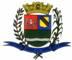 PCA AJUDANTE BRAGA 108 CENTRO SANTA BRANCAData: 22/03/2017 10:56:22Transparência de Gestão Fiscal - LC 131 de 27 de maio 2009 Sistema CECAM (Página: 1 / 2)Empenho	Processo	CPF/CNPJ	Fornecedor	Descrição	Mod. Lic.	Licitação	Valor Empenhado	Valor Liquidado	Valor PagoMovimentação do dia 07 de Março de 201701.00.00 - PODER LEGISLATIVO01.01.00 - CAMARA MUNICIPAL01.01.00 - CAMARA MUNICIPAL 01.01.00.01.000 - Legislativa 01.01.00.01.31 - Ação Legislativa01.01.00.01.31.0001 - MANUTENÇÃO DA CAMARA 01.01.00.01.31.0001.2001 - MANUTENÇÃO DA CAMARA01.01.00.01.31.0001.2001.33903001 - COMBUSTÍVEIS E LUBRIFICANTES AUTOMOTIVOS 01.01.00.01.31.0001.2001.33903001.0111000 - GERAL01.01.00.01.31.0001.2001.33903017 - MATERIAL DE PROCESSAMENTO DE DADOS 01.01.00.01.31.0001.2001.33903017.0111000 - GERAL, refere-se a abastecimento de gasolina comum no mes de fevereiro de 2017, refere-se ao abastecimento de gasolina comum nos veiculos da camara no mes de f evereiro de 2017, refere -se aos abastecimentos de gasolina comum nos veiculos da camara mun icipal no mes de fevereiro de 201701.01.00.01.31.0001.2001.33903024 - MATERIAL PARA MANUTENÇÃO DE BENS IMÓVEIS 01.01.00.01.31.0001.2001.33903024.0111000 - GERAL, fita multiuso vedacit manta para telhado de 30cm por 15mts, fita multiuso vedacit manta para telhado de 20cm por 4 mts, Refere-se ao adiantamento de numerario pas as despesas com a Vereadora Ro semara e Vereador Valdemar no dia 07 de março com destino a cidade de são paulo na assembleia legislativa, e para vereador Helcio Luiz com destina a cidade de |Guarrema e São paulo no dia 08 de março de 2017 .01.01.00.01.31.0001.2001.33903957 - SERVIÇOS DE PROCESSAMENTO DE DADOS 01.01.00.01.31.0001.2001.33903957.0111000 - GERAL8	0/0	000.593.710/0001-72	338 - ADENIRA BARRETO ME	DISPENSA D	/0	0,00	0,00	170,00CAMARA MUNICIPAL DE SANTA BRANCASECRETARIA DE FINANÇAS - CNPJ.01.958.948/0001-17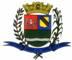 PCA AJUDANTE BRAGA 108 CENTRO SANTA BRANCAData: 22/03/2017 10:56:22Transparência de Gestão Fiscal - LC 131 de 27 de maio 2009 Sistema CECAM (Página: 2 / 2)01.01.00.01.31.0001.2001.33903959 - SERVIÇOS DE ÁUDIO, VÍDEO E FOTO 01.01.00.01.31.0001.2001.33903959.0111000 - GERAL76	0/0	018.441.965/0001-85	458 - MARCIO AUGUSTO PEREIRASUBTOTALTOTALMODALIDADES DE LICITAÇÃOCO-C - CONVITE / COMPRAS/SERVIÇOSCONC - CONCURSO PÚBLICOCO-O - CONVITE / OBRASCP-C - CONCORRÊNCIA PUBLICA / COMPRAS/SERVIÇOSCP-O - CONCORRÊNCIA PUBLICA / OBRASDISP - DISPENSAIN-G - INEXIGIBILIDADEIS-C - ISENTO DE LICITAÇÕES / COMPRAS/SERVIÇOSIS-O - ISENTO DE LICITAÇÕES / OBRASPR-E - PREGAO ELETRÔNICOPR-G - PREGAO PRESENCIALTP-C - TOMADA DE PREÇOS / COMPRAS/SERVIÇOSTP-O - TOMADA DE PREÇOS / OBRASSANTA BRANCA, 07 de Março de 2017EVANDRO LUIZ DE MELO SOUSA1SP147248/0-8CHEFE DA COORD FINANCEIRA730/0065.954.984/0001-95219- ARNALDO MICHELLETTI JUNIOR750/0062.743.422/0001-04214- AUTO POSTO ROGEPEL LTDADISPENSA D/00,000,00187,00DISPENSA D/00,000,00221,62870/0   014.443.383/0001-87414 - INOVA MICROS SOL EMINFORMATICA LTD    , fonte atx 200w real 4 pinos, placa pci 2.0 4 conectores, kit teclado mouse sem fioDISPENSA D/0385,00385,00385,00microsoft, mouse logietch wireles preto01.01.00.01.31.0001.2001.33903021 - MATERIAL DE COPA E COZINHA01.01.00.01.31.0001.2001.33903021.0111000 - GERAL820/0   019.795.985/0002-06471 - REDE DE SUPERMERCADOS PORTUGUES    , pitoli faca carbono 7 mart, faqueiro 24pc azul martDISPENSA D/00,000,000,00640/0056.776.131/0001-1038- J.L. XAVIER LTDA EPP01.01.00.01.31.0001.2001.33903699 - OUTROS SERVIÇOS DE PESSOA FÍSICA01.01.00.01.31.0001.2001.33903699 - OUTROS SERVIÇOS DE PESSOA FÍSICA01.01.00.01.31.0001.2001.33903699 - OUTROS SERVIÇOS DE PESSOA FÍSICA01.01.00.01.31.0001.2001.33903699 - OUTROS SERVIÇOS DE PESSOA FÍSICA01.01.00.01.31.0001.2001.33903699 - OUTROS SERVIÇOS DE PESSOA FÍSICA01.01.00.01.31.0001.2001.33903699.0111000 - GERAL01.01.00.01.31.0001.2001.33903699.0111000 - GERAL01.01.00.01.31.0001.2001.33903699.0111000 - GERAL860/0101.254.478-84257- SERVIDOR MUNICIPALDISPENSA D/00,000,00189,50OUTROS/NÃO/00,000,00300,00EmpenhoProcessoCPF/CNPJFornecedorDescriçãoMod. Lic.   Licitação  Valor Empenhado    Valor LiquidadoValor Pago, Empenho global para pagamento dos serviços de desenvolvimento manutenção dosistema  eletronico de informação ao cidadao E -SIC  conforme mcontrato, refere -se aos serviços prestados de transmissao das sessoes ordinarias dacamaraDISPENSA D/00,000,00540,00municipal via radio sb 106 fm conforme contrato------------------------------------------------------------------385,00385,001.993,12------------------------------------------------------------------385,00385,001.993,12